2019 Clinical Informatics Conference -Building a Strong Foundation for Improving Technology Adoption and Clinical Outcomes-Instructions:  Please tally CEUs using this agenda, complete the tally sheet and submit with your evaluations in order to receive CE certificate.  Presentations are CPHIMS eligible as well.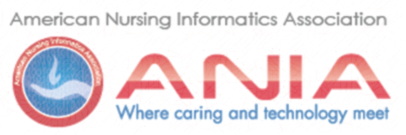 TimeTimeDay One Agenda (Thursday, November 14th)Day One Agenda (Thursday, November 14th)LocationLocationCEUsCEUs8:00-8:30 am8:00-8:30 am1 - Welcome and State of the ChapterD’Andre Carpenter, DNP, RN (President, DFW-ANIA), Joni Padden, DNP, APRN, BC (President-elect, DFW-ANIA)1 - Welcome and State of the ChapterD’Andre Carpenter, DNP, RN (President, DFW-ANIA), Joni Padden, DNP, APRN, BC (President-elect, DFW-ANIA)Main HallMain HallN/A N/A 8:30-8:45 am8:30-8:45 am2 - Sponsor Passport Program OverviewDonna Montgomery, DNP, MBA, RN-BC, NEA-BC (Lonestar)2 - Sponsor Passport Program OverviewDonna Montgomery, DNP, MBA, RN-BC, NEA-BC (Lonestar)Main HallMain HallN/A N/A 8:45-9:30 am8:45-9:30 am3 - Keynote Speaker: (Topic TBD)Cole Edmonson DNP, RN, FAAN (AMN Healthcare)3 - Keynote Speaker: (Topic TBD)Cole Edmonson DNP, RN, FAAN (AMN Healthcare)Main HallMain Hall.75.759:30-9:45 am9:30-9:45 amBREAKBREAKBREAKBREAKBREAKBREAK9:45-10:45 am9:45-10:45 am4 - Legislative UpdateLiz Johnson, MS, RN-BC, CPHIMS, FHIMSS Identify the key phases of opportunities for public influence on the journey of federal Health I.T. governance Identify and discuss current public policy top priorities4 - Legislative UpdateLiz Johnson, MS, RN-BC, CPHIMS, FHIMSS Identify the key phases of opportunities for public influence on the journey of federal Health I.T. governance Identify and discuss current public policy top prioritiesMain HallMain Hall1.01.010:45-12:00 pm10:45-12:00 pm5 - Executive Leadership PanelRhonda Collins, DNP, RN (Vocera), Mary Beth Mitchell-CNIO (Texas Health Resources), Brett Moran MD, CMIO (Parkland), Melinda Costin, Liz Johnson, MSN, RN-BC, CHCIO, FCHIME, FHIMSS, FAANDiscuss tactics that can be utilized to create and demonstrate clinical informatics value to a health care or educational organization.Discuss and prioritize different approaches that can utilized to develop learning and professional opportunities to maximize one’s informatics practice.5 - Executive Leadership PanelRhonda Collins, DNP, RN (Vocera), Mary Beth Mitchell-CNIO (Texas Health Resources), Brett Moran MD, CMIO (Parkland), Melinda Costin, Liz Johnson, MSN, RN-BC, CHCIO, FCHIME, FHIMSS, FAANDiscuss tactics that can be utilized to create and demonstrate clinical informatics value to a health care or educational organization.Discuss and prioritize different approaches that can utilized to develop learning and professional opportunities to maximize one’s informatics practice.Main HallMain Hall1.251.2512:00-1:30 pm12:00-1:30 pmLunch & Vendor Passport ActivityLunch & Vendor Passport ActivityLobbyLobby1:30-2:30 pm1:30-2:30 pm6 - Lessons Learned from Piloting a Competency Assessment in Simulation of EHR (CASE) ToolSusan McBride, PhD, RN-BC, CPHIMS, FAAN (Texas Tech University) ***Educator Track***Describe program of research Electronic Health Record-Enhanced Simulation Program (EHR-ESP): Developing Clinical Competencies in Health Information TechnologyExamine Delphi study and findings to develop evaluation strategy for Competency Assessment in Simulation of EHR (CASE) ToolIntroduce technologies that can be implemented into training environments for healthcare facilities and educational institutions.Provide an overview of how the TTUHSC Simulation Program has implemented an exact copy of an electronic health records system used at a local hospital. Describe a pilot study to evaluate a Competency Assessment in Simulation of EHR (CASE) Tool to reinforce best practices in use of the EHR aligned with ANA Guidelines for Clinical Documentation.6 - Lessons Learned from Piloting a Competency Assessment in Simulation of EHR (CASE) ToolSusan McBride, PhD, RN-BC, CPHIMS, FAAN (Texas Tech University) ***Educator Track***Describe program of research Electronic Health Record-Enhanced Simulation Program (EHR-ESP): Developing Clinical Competencies in Health Information TechnologyExamine Delphi study and findings to develop evaluation strategy for Competency Assessment in Simulation of EHR (CASE) ToolIntroduce technologies that can be implemented into training environments for healthcare facilities and educational institutions.Provide an overview of how the TTUHSC Simulation Program has implemented an exact copy of an electronic health records system used at a local hospital. Describe a pilot study to evaluate a Competency Assessment in Simulation of EHR (CASE) Tool to reinforce best practices in use of the EHR aligned with ANA Guidelines for Clinical Documentation.Breakout RoomBreakout Room1.01.01:30-2:30 pm1:30-2:30 pm7 - An Interprofessional Approach to Replacing a Laboratory Information SystemTsedey Melaku, MS, BSN, RN (Parkland), Linda Byrd, MT, ASCP, SM (Parkland), Jill Benns, MSN, MBA/HCM, RN, PCCN-K, NEA-BC (Parkland)Share best practices for implementing/replacing a laboratory information systemExplain the importance of interprofessional approach for any implementationShare cost-effective training strategy for a large academic, public health systemShare post implementation outcomes and lessons learned7 - An Interprofessional Approach to Replacing a Laboratory Information SystemTsedey Melaku, MS, BSN, RN (Parkland), Linda Byrd, MT, ASCP, SM (Parkland), Jill Benns, MSN, MBA/HCM, RN, PCCN-K, NEA-BC (Parkland)Share best practices for implementing/replacing a laboratory information systemExplain the importance of interprofessional approach for any implementationShare cost-effective training strategy for a large academic, public health systemShare post implementation outcomes and lessons learnedMain HallMain Hall1.01.02:30-3:30 pm2:30-3:30 pm8 - EHR Documentation Experiences and Education for Students and New Graduate NursesLeslie Gadderson, MSN, RN (DFW ANIA Subcommittee), Jill Benns MSN, MBA/HCM, RN, PCCN-K, NEA-BC (Parkland) ***Educator Track***8 - EHR Documentation Experiences and Education for Students and New Graduate NursesLeslie Gadderson, MSN, RN (DFW ANIA Subcommittee), Jill Benns MSN, MBA/HCM, RN, PCCN-K, NEA-BC (Parkland) ***Educator Track***Breakout RoomBreakout Room1.01.02:30-3:30 pm2:30-3:30 pm9 - Improving NICU Nurse Efficiency with a Mobile Device Rachel Jackson, BSN, RN-BC (Baylor Scott & White), Penny Quinn, MSN, RN, NE-BC (Baylor Scott & White), Kayla Carey MSN, RN (Baylor Scott & White)Summarize the impact of human factors in the NICUDescribe the impact of physical environment on a clinical workflowDemonstrate how a mobile device improves the clinical workflow9 - Improving NICU Nurse Efficiency with a Mobile Device Rachel Jackson, BSN, RN-BC (Baylor Scott & White), Penny Quinn, MSN, RN, NE-BC (Baylor Scott & White), Kayla Carey MSN, RN (Baylor Scott & White)Summarize the impact of human factors in the NICUDescribe the impact of physical environment on a clinical workflowDemonstrate how a mobile device improves the clinical workflowMain HallMain Hall1.01.03:30-3:45 pm3:30-3:45 pmBREAKBREAKBREAKBREAKBREAKBREAK3:45-4:30 pm3:45-4:30 pm10 - Nursing Informatics and EHR Mari Tietze, PhD, RN-BC, FHIMSS (Texas Woman’s University) ***Educator Track***Explore the role of nursing informatics in support of nursing practice/documentationCompare approaches to teaching electronic health record (EHR) documentation in pre- and post-graduation environments Identify current options for academic EHR use in pre-graduation environmentsDescribe basic steps for building and using a free academic EHR10 - Nursing Informatics and EHR Mari Tietze, PhD, RN-BC, FHIMSS (Texas Woman’s University) ***Educator Track***Explore the role of nursing informatics in support of nursing practice/documentationCompare approaches to teaching electronic health record (EHR) documentation in pre- and post-graduation environments Identify current options for academic EHR use in pre-graduation environmentsDescribe basic steps for building and using a free academic EHRBreakout RoomBreakout Room.75 .75 3:45-4:30 pm3:45-4:30 pm11 - Creating Competencies in Remote Patient Monitoring NursesJasmine Perkins, BSN, RN (Texas Woman’s University), Irene R. Wolf, MS, RN, FNP-C (Texas Woman’s University), Devin McElreath, BSN, RN (Care Innovations)Explain the impact of healthcare trends on healthcare organizations and systemsDiscuss the role of remote patient monitoring as a chronic disease management solutionIdentify current practice needs in remote patient monitoringDescribe how to prepare clinicians for remote patient monitoring roles11 - Creating Competencies in Remote Patient Monitoring NursesJasmine Perkins, BSN, RN (Texas Woman’s University), Irene R. Wolf, MS, RN, FNP-C (Texas Woman’s University), Devin McElreath, BSN, RN (Care Innovations)Explain the impact of healthcare trends on healthcare organizations and systemsDiscuss the role of remote patient monitoring as a chronic disease management solutionIdentify current practice needs in remote patient monitoringDescribe how to prepare clinicians for remote patient monitoring rolesMain HallMain Hall.75.754:30-5:30 pm4:30-5:30 pm12 - Post Go-Live Depression: Birthing an Informatics Baby and the Downside of Post-Upgrade BluesJoni Padden, DNP, APRN, BC (Texas Health Resources)Understand the psychology behind event related depressionPrepare strategies to combat event related depressionUnderstand the power of positive thinking and gratitude can be used to improve situations12 - Post Go-Live Depression: Birthing an Informatics Baby and the Downside of Post-Upgrade BluesJoni Padden, DNP, APRN, BC (Texas Health Resources)Understand the psychology behind event related depressionPrepare strategies to combat event related depressionUnderstand the power of positive thinking and gratitude can be used to improve situationsMain HallMain Hall1.01.05:30-8:00 pm5:30-8:00 pmSocial Event & Vendor Passport ActivitySocial Event & Vendor Passport ActivityLobbyLobbyTotal Day 1 CEUs:__________    Total Day 1 CEUs:__________    Total Day 1 CEUs:__________    Total Day 1 CEUs:__________    Total Day 1 CEUs:__________    Total Day 1 CEUs:__________    Total Day 1 CEUs:__________    Total Day 1 CEUs:__________    TimeTimeDay Two Agenda (Friday, November 15th)Day Two Agenda (Friday, November 15th)LocationLocationCEUsCEUs8:00-8:30 am8:00-8:30 am13 - Welcome and Vendor Passport ActivityD’Andre Carpenter, DNP, RN (President, DFW-ANIA), Joni Padden, DNP, APRN, BC (President-elect, DFW-ANIA)13 - Welcome and Vendor Passport ActivityD’Andre Carpenter, DNP, RN (President, DFW-ANIA), Joni Padden, DNP, APRN, BC (President-elect, DFW-ANIA)Main HallMain HallN/A N/A 8:30-9:00 am8:30-9:00 am14 - Patient Safety and Clinical Informatics: A Systems Approach Karen Garvey MPA/HCA, BSN, DFASHRM, CPHRM, CPPS (Parkland), Tsedey Melaku MS, BSN, RN (Parkland)Objectives:Explain daily huddle process from a safety and clinical informatics perspectiveDiscuss how projects originate from the review of safety events and how clinical informatics partners with operation to create system solutionsExplain how technology can contribute to errors and compromise patient safety14 - Patient Safety and Clinical Informatics: A Systems Approach Karen Garvey MPA/HCA, BSN, DFASHRM, CPHRM, CPPS (Parkland), Tsedey Melaku MS, BSN, RN (Parkland)Objectives:Explain daily huddle process from a safety and clinical informatics perspectiveDiscuss how projects originate from the review of safety events and how clinical informatics partners with operation to create system solutionsExplain how technology can contribute to errors and compromise patient safetyMain HallMain Hall.5.59:00-9:30 am9:00-9:30 am15 - Building Screening Tools Based on Informatics Science: Moving to Predictive Analysis as a Way to Make Screening More Relevant Joni Padden, DNP, APRN, BC (Texas Health Resources), Tanna Nelson MSN, RN-BC, CPHIMS (Texas Health Resources)Understand how the use of predictive analytic tools can replace manual screening/risk assessment tools.Describe how THR has evolved from using a manual scoring tools to more accurate predictive analytic tools to improve patient outcomes.Discuss future state of screening being done by predictive analytic models and how workflow/assessments will evolve15 - Building Screening Tools Based on Informatics Science: Moving to Predictive Analysis as a Way to Make Screening More Relevant Joni Padden, DNP, APRN, BC (Texas Health Resources), Tanna Nelson MSN, RN-BC, CPHIMS (Texas Health Resources)Understand how the use of predictive analytic tools can replace manual screening/risk assessment tools.Describe how THR has evolved from using a manual scoring tools to more accurate predictive analytic tools to improve patient outcomes.Discuss future state of screening being done by predictive analytic models and how workflow/assessments will evolveMain HallMain Hall .5 .59:30-9:45 am9:30-9:45 amBREAKBREAKBREAKBREAKBREAKBREAK9:45-10:15 am9:45-10:15 am16 - Optimizing Practices: Building a Sustainable Structure to Manage Clinically Relevant Change Joni Padden, DNP, APRN, BC (Texas Health Resources), Johnna Moutin-Donald (Texas Health Resources)Understand the structure, composition, and goals of the Optimization processDescribe the collaboration strengths between the Optimization Team and Nursing InformaticsUtilize the principles presented to strengthen support structure for informatics systems 16 - Optimizing Practices: Building a Sustainable Structure to Manage Clinically Relevant Change Joni Padden, DNP, APRN, BC (Texas Health Resources), Johnna Moutin-Donald (Texas Health Resources)Understand the structure, composition, and goals of the Optimization processDescribe the collaboration strengths between the Optimization Team and Nursing InformaticsUtilize the principles presented to strengthen support structure for informatics systems Main HallMain Hall.5.510:30-11:00 am10:30-11:00 am17 - EHR Downtime Drills: A Study of Downtime Procedure Retention Amongst EmployeesLori Cathey, MSN, RN-BC, CPHIMS, Grace Baldauf, BSN, RN-BC, Kenya Milladge, MSN, RNTo describe the impact of employee participation in downtime drills on the retention of knowledge of downtime processes and procedures. To determine if education prior to downtime drills improves knowledge retention of downtime processes and procedures. To identify variables that impact retention of downtime procedure knowledge.17 - EHR Downtime Drills: A Study of Downtime Procedure Retention Amongst EmployeesLori Cathey, MSN, RN-BC, CPHIMS, Grace Baldauf, BSN, RN-BC, Kenya Milladge, MSN, RNTo describe the impact of employee participation in downtime drills on the retention of knowledge of downtime processes and procedures. To determine if education prior to downtime drills improves knowledge retention of downtime processes and procedures. To identify variables that impact retention of downtime procedure knowledge.Main HallMain Hall.5.511:00-11:45 am11:00-11:45 am  Vendor Passport Activity & EHR Demonstrations  Vendor Passport Activity & EHR Demonstrations11:45 -12:15 pm11:45 -12:15 pm18 - Applying the 5 Rights of CDS in the Real World: It’s Messy Lasi McArthur, DNP, RN-BC (CHRISTUS Trinity Mother Frances Health System)At the conclusion of this activity, participants will be able to list the 5 rights of clinical decision support.At the conclusion of this activity, participants will be able to develop interventions that follow the 5 rights of clinical decision support.At the conclusion of this activity, participants will be able to appraise a proposal for the 5 rights of clinical decision support.18 - Applying the 5 Rights of CDS in the Real World: It’s Messy Lasi McArthur, DNP, RN-BC (CHRISTUS Trinity Mother Frances Health System)At the conclusion of this activity, participants will be able to list the 5 rights of clinical decision support.At the conclusion of this activity, participants will be able to develop interventions that follow the 5 rights of clinical decision support.At the conclusion of this activity, participants will be able to appraise a proposal for the 5 rights of clinical decision support.Main HallMain Hall.5.512:15-1:00 pm12:15-1:00 pm19 - Leading Through Change Brandi Cannon, PT, MS (Baylor Scott & White)Recognize when change is impacting them self and the teams they lead.Describe three leadership strategies to support team members during times of significant change.19 - Leading Through Change Brandi Cannon, PT, MS (Baylor Scott & White)Recognize when change is impacting them self and the teams they lead.Describe three leadership strategies to support team members during times of significant change.Main HallMain Hall.75.751:00 pm1:00 pmClosing & Raffle for Vendor PrizesClosing & Raffle for Vendor PrizesMain HallMain HallTotal Day 2 CEUs:____________    Total Day 2 CEUs:____________    Total Day 2 CEUs:____________    Total Day 2 CEUs:____________    Total Day 2 CEUs:____________    Total Day 2 CEUs:____________    Total Day 2 CEUs:____________    Total Day 2 CEUs:____________    